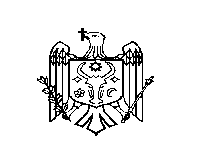 DECIZIE nr. 3/4din 19 iulie 2018Cu privire la expunerea unui spaţiu pentru locaţiune prin licitaţie publică Aferent demersului IMSP Centrul de sănătate Crocmaz nr. 14 din 11.07.2018;În conformitate cu prevederile Regulamentului cu privire la modul de dare în locaţiune a activelor neutilizate, aprobat prin Hotărârea Guvernului Republicii Moldova nr. 483 din 29.03.2008 şi Regulamentului privind licitaţiile cu strigare şi cu reducere, aprobat prin Hotărârea Guvernului Republicii Moldova nr. 136  din 10.02.2009;În baza art. 43 alin. (1) lit. e), art. 46 şi art. 77 alin. (5) din Legea nr. 436–XVI din                               28 decembrie 2006 privind administraţia publică locală, Consiliul raional Ştefan Vodă DECIDE:1.Se permite expunerea la licitaţie publică pentru selectarea locatarului încăperii neutilizate cu suprafaţa de 136,3 m.p., numărul cadastral 8536207.220.02, în incinta clădiri Oficiului medicilor de familie din s. Tudora, administrat de IMSP CS Crocmaz, proprietate publică a Consiliului raional Ștefan Vodă, prin contract de locaţiune şi cuantumul minim anual al chiriei de 4743,24 (patru mii șapte sute patruzeci și trei),24 lei MD, cu includerea separată a sumelor pentru serviciile de regie conform facturilor.2. Directorul IMSP Centrul de sănătate Crocmaz (Ion Babei) va emite ordinul de instituire a Comisiei de licitaţie, pentru locaţiunea spaţiului neutilizat, specificate în pct. 1 al prezentei decizii, conform Regulamentului cu privire la modul de determinare şi comercializare a activelor neutilizate ale întreprinderilor, aprobat prin Hotărârea Guvernului Republicii Moldova nr. 480 din 28.03.2008.3.Comisia de licitaţie va activa în conformitate cu prevederile Regulamentului privind licitaţiile cu strigare şi cu reducere, aprobat prin Hotărârea Guvernului Republicii Moldova nr. 136                             din 10.02.2009;4. Controlul executării prezentei decizii se atribuie dlui Vasile Gherman, vicepreşedinte al raionului Ştefan Vodă;5.Prezenta decizie se aduce la cunoştinţă:Oficiului teritorial Căuşeni al Cancelariei de Stat;IMSP Centrul de sănătate Crocmaz; Prin publicare pe pagina web și în Monitorul Oficial al Consiliului raional Ștefan Vodă       Preşedintele şedinţei                                                                       Anatoli Spatari       Secretarul Consiliului raional                                                         Ion ŢurcanREPUBLICA MOLDOVACONSILIUL RAIONAL ŞTEFAN VODĂ